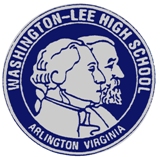 THE SENIOR EXPERIENCE PROGRAMMentor Confirmation & Contact InformationSTUDENT INFORMATIONMENTOR INFORMATIONMENTORING OVERVIEWMentor should use the time sheet to verify and initial hours worked by W-L student on each day.  Students should work at least 75 hours, approximately 25 hours per/week, over the course of the program.  Hours are flexible depending on the nature of the job.  Mentors should contact the project coordinator, Sandy Munnell, at sandy.munnell@apsva.us, immediately if a student fails to perform any of her/his duties.Name:Student ID number:Student ID number:E-mail address:Phone number:Phone number:I hereby agree to serve _____ / 75 required hours of my Senior Experience under the supervision of the mentor referenced below.I hereby agree to serve _____ / 75 required hours of my Senior Experience under the supervision of the mentor referenced below.I hereby agree to serve _____ / 75 required hours of my Senior Experience under the supervision of the mentor referenced below.I hereby agree to serve _____ / 75 required hours of my Senior Experience under the supervision of the mentor referenced below.I hereby agree to serve _____ / 75 required hours of my Senior Experience under the supervision of the mentor referenced below.Student Signature:Date:List duties expected to be performed at placement:Mentor Name:Title:Title:Workplace:Phone number:Phone number:Type of business:E-mail address:E-mail address:Workplace address:I hereby agree to serve as a mentor for the W-L student named above for her/his Senior Experience.I hereby agree to serve as a mentor for the W-L student named above for her/his Senior Experience.I hereby agree to serve as a mentor for the W-L student named above for her/his Senior Experience.I hereby agree to serve as a mentor for the W-L student named above for her/his Senior Experience.I hereby agree to serve as a mentor for the W-L student named above for her/his Senior Experience.I hereby agree to serve as a mentor for the W-L student named above for her/his Senior Experience.Mentor Signature:Date:Date: